American GovernmentCh. 5 Sec. 3 	 “Minor Parties” Define the 4 types of minor partiesideological –single-issue –economic protest –splinter –______  2. Most splinter partiesa. form around a strong personality and tend to fade when that leader steps aside.b. disappear when the country climbs out of the difficult economic con-ditions in which those parties were formed.c. seldom win many votes, though they tend to be long-lived.d. are unwilling to take clear-cut stands on controversial issues.______  3. Historically, minor American political parties have been most importanta. in bringing disaffected Americans into the political process.b. in winning State and local elections.c. as “spoilers” in national elections.d. in their roles of critic and innovator.______ 4. When minor parties are successful at gaining support for their proposals, what is most likely to happen?a. They become major parties.b. They are able to elect their candidates to national offices.c. Their platforms are adopted by one of the major parties.d. They are more willing to compromise._____  5. What is one way minor parties affect American politics?a. they get voters to vote for major party candidatesb. they get the attention of newspapers, television, and radioc. they win state and local electionsd. they influence the outcome of elections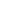 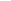 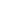 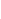 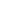 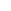 6.  Why do you think a leader or group might seek to create a minor party even though their chances for winning are less than those of a major party?7.  Would you ever join a minor party?  Why or why not?